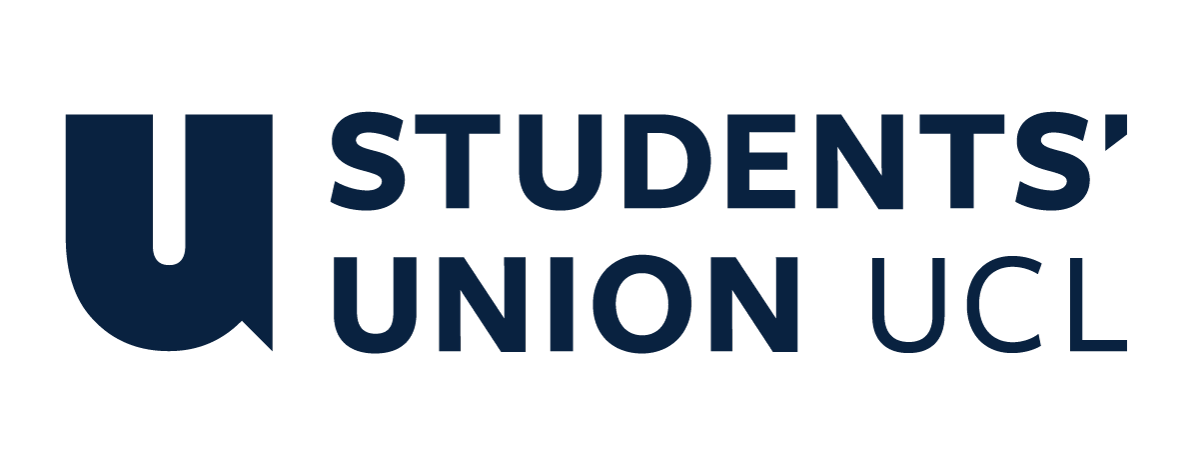 The Constitution of Students’ Union UCL Guitar SocietyNameThe name of the club/society shall be Students’ Union UCL Guitar Society.The club/society shall be affiliated to Students’ Union UCL.Statement of IntentThe constitution, regulations, management and conduct of the club/society shall abide by all Students’ Union UCL policy, and shall be bound by the Students’ Union UCL Memorandum & Articles of Association, Byelaws, Club and Society Regulations and the club and society procedures and guidance – laid out in the ‘how to guides’.The club/society stresses that it abides by Students’ Union UCL Equal Opportunities Policies, and that club/society regulations pertaining to membership of the club/society or election to the club/society shall not contravene this policy.The Club and Society Regulations can be found on the following webpage: http://studentsunionucl.org/content/president-and-treasurer-hub/rules-and-regulations.The Society CommitteePresidentThe president’s primary role is laid out in section 5.7 of the Club and Society Regulations.Responsible for the overseeing of the society, managing the committee.Communicating with other societies.TreasurerThe treasurer’s primary role is laid out in section 5.8 of the Club and Society Regulations.Responsible for the finances of the society, funding events and most importantly approving expenses, such as pizza, for socials.Welfare OfficerThe welfare officer’s primary role is laid out in section 5.9 of the Club and Society Regulations.Additional Committee Members Any additional committee positions you have should be outlined in your constitution below. Vice President The Glue holding it all together. Responsible for helping out the president with ideas, management, events and generally helping the society to run smoothly. Teaching DirectorResponsible for organising lessons, planning teaching rotas, finding teachers interested in teaching, bringing in specialists for master classes. Social Secretary (X2)Responsible for keeping people up to date with events in the society, including the use of the Guitar Society social media pages such as Facebook and Instagram, organising events, getting bookings, invites and society publicity.Events OfficerResponsible for organising events, getting bookings, invites and working with the Marketing Officer for society publicity.Fresher’s RepresentativeRepresent the voice of freshers on committee. The first point of contact between the committee and first year students for raising ideas, views and concerns. Also responsible with spreading awareness about events, contribution to organisation of existing activities and the proposal of new activities.Community Outreach OfficerWill be the link role for Volunteering opportunities. Management of the club/society shall be vested in the club/society committee which will endeavour to meet regularly during term time (excluding UCL reading weeks) to organise and evaluate club/society activities.The committee members shall perform the roles as described in section 5 of the Students’ Union UCL Club and Society Regulations.Committee members are elected to represent the interests and well-being of club/society members and are accountable to their members. If club/society members are not satisfied by the performance of their representative officers they may call for a motion of no-confidence in line with the Students’ Union UCL Club and Society Regulations.Terms, Aims and ObjectivesThe club/society shall hold the following as its aims and objectives.The club/society shall strive to fulfil these aims and objectives in the course of the academic year as its commitment to its membership.The core activities of the club/society shall be: Lessons SocialsJam sessionsIn addition, the club/society shall also strive to organise other activities for its members where possible: Small gigs (e.g. printroom)Bloomsbury Studio concertsSeasonal eventsThis constitution shall be binding on the club/society officers, and shall only be altered by consent of two-thirds majority of the full members present at a club/society general meeting. The Activities Zone shall approve any such alterations. This constitution has been approved and accepted as the Constitution for the Students’ Union UCL Guitar Society. By signing this document the president and treasurer have declared that they have read and abide by the Students’ Union UCL Club and Society Regulations.President name:Suvan NaikPresident signature:Suvan NaikDate:26/06/2021Treasurer name:Mohamed RammalTreasurer signature:Mohamed RammalDate:26/06/2021